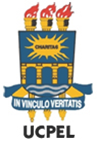 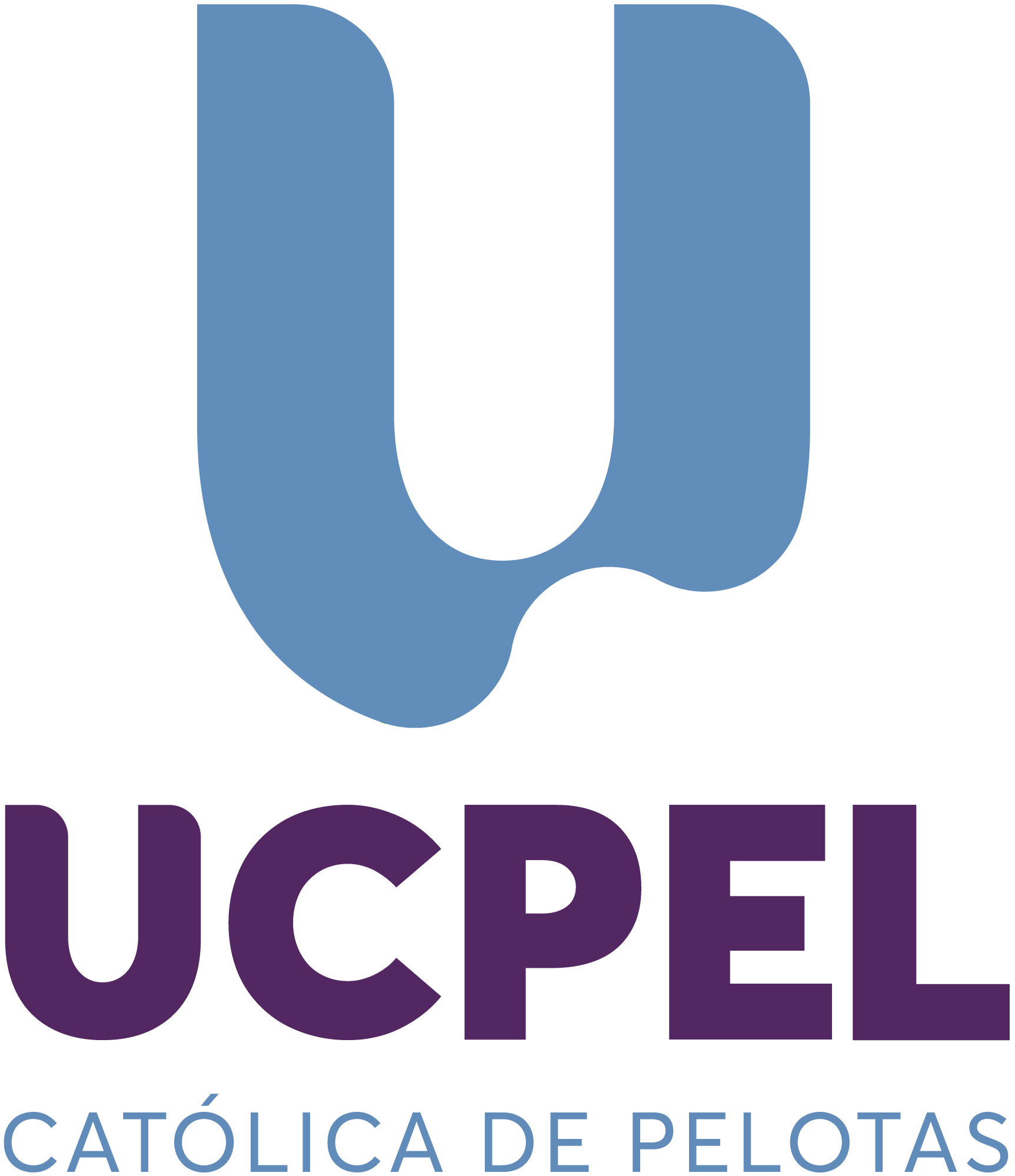 UNIVERSIDADE CATÓLICA DE PELOTASPRÓ-REITORIA ACADÊMICACOORDENAÇÃO DE EDUCAÇÃO CONTINUADA E EXTENSÃORELATÓRIO DE GRUPOS DE ESTUDOS   (*) Indicar o espaço físico a ser utilizado:  sala de aula, laboratório, auditório etc.1. DADOS DE IDENTIFICAÇÃO1. DADOS DE IDENTIFICAÇÃO1. DADOS DE IDENTIFICAÇÃO1. DADOS DE IDENTIFICAÇÃODenominação do Grupo:Denominação do Grupo:Denominação do Grupo:Denominação do Grupo:Curso(s) de vinculação: Curso(s) de vinculação: Curso(s) de vinculação: Curso(s) de vinculação: Público alvo: Público alvo: Público alvo: Público alvo:  Tipo de Relatório:(  ) Parcial(  ) Final(  ) Parcial(  ) Final(  ) Parcial(  ) FinalHouve relatório parcial?  (  ) Sim(  ) Não(  ) Sim(  ) Não(  ) Sim(  ) NãoPeríodo de atividades do grupo: De: 00/00/0000a00/00/00002. EQUIPE DE TRABALHO2. EQUIPE DE TRABALHO2. EQUIPE DE TRABALHO2. EQUIPE DE TRABALHO2.2. Coordenação do Grupo de Estudos2.2. Coordenação do Grupo de Estudos2.2. Coordenação do Grupo de Estudos2.2. Coordenação do Grupo de Estudos2.2.1. Coordenador2.2.1. Coordenador2.2.1. Coordenador2.2.1. CoordenadorNomeTitulaçãoCursoCentroE-mail: E-mail: E-mail: E-mail: 2.2.2. Coordenador Adjunto (Somente para Grupos de Estudos multidisciplinares)2.2.2. Coordenador Adjunto (Somente para Grupos de Estudos multidisciplinares)2.2.2. Coordenador Adjunto (Somente para Grupos de Estudos multidisciplinares)2.2.2. Coordenador Adjunto (Somente para Grupos de Estudos multidisciplinares)NomeTitulaçãoCursoCentroE-mail: E-mail: E-mail: E-mail: 2.3. Monitor do Grupo - Acadêmico UCPel2.3. Monitor do Grupo - Acadêmico UCPel2.3. Monitor do Grupo - Acadêmico UCPel2.3. Monitor do Grupo - Acadêmico UCPelNomeE-mailCursoCentro2.4. Docentes/Profissionais colaboradores da UCPel/HUSFP(máximo cinco docentes, contando com a coordenação):2.4. Docentes/Profissionais colaboradores da UCPel/HUSFP(máximo cinco docentes, contando com a coordenação):2.4. Docentes/Profissionais colaboradores da UCPel/HUSFP(máximo cinco docentes, contando com a coordenação):2.4. Docentes/Profissionais colaboradores da UCPel/HUSFP(máximo cinco docentes, contando com a coordenação):2.4. Docentes/Profissionais colaboradores da UCPel/HUSFP(máximo cinco docentes, contando com a coordenação):NomeNomeTitulaçãoCurso/Área de OrigemCentro12342.5. Membros externos à UCPel2.5. Membros externos à UCPel2.5. Membros externos à UCPel2.5. Membros externos à UCPel2.5. Membros externos à UCPel2.5. Membros externos à UCPelNºNomeTitulaçãoInstituição/empresa de origemPeríodo de participaçãoC. H.Efetivada1xx/xx à xx/xx/xxxx23452.6. Cargas Horárias Efetivadas pelos Acadêmicos e Egressos UCPel2.6. Cargas Horárias Efetivadas pelos Acadêmicos e Egressos UCPel2.6. Cargas Horárias Efetivadas pelos Acadêmicos e Egressos UCPel2.6. Cargas Horárias Efetivadas pelos Acadêmicos e Egressos UCPel2.6. Cargas Horárias Efetivadas pelos Acadêmicos e Egressos UCPel2.6. Cargas Horárias Efetivadas pelos Acadêmicos e Egressos UCPelNºNomeAcadêmicoouEgressoCurso(s)(Graduação ou Pós-graduação)Período de participaçãoC. H.Efetivada1xx/xx à xx/xx/xxxx2345678910111213141516171819203. PROGRAMAÇÃO EFETIVADA:3. PROGRAMAÇÃO EFETIVADA:3. PROGRAMAÇÃO EFETIVADA:3. PROGRAMAÇÃO EFETIVADA:3. PROGRAMAÇÃO EFETIVADA:DataHorário(Início-Encerramento)Programação/AtividadeMinistrante(s)Espaço Físico (*)xx/xx/xxx00:00 - 00:004. PRODUÇÃO ACADÊMICA REALIZADA5.  AVALIAÇÃO QUALITATIVA DOS RESULTADOS DAS ATIVIDADES DO GRUPO6. OBSERVAÇÕES7. ANEXOS/EVIDÊNCIAS(sugere-se adicionar um link de pasta do drive com as evidências das atividades realizadas)